Программное содержание:прививать детям культурно-гигиенические навыки (аккуратно мыть руки с мылом, насухо вытирать полотенцем);обогащать знания детей о свойствах мыла, включая в словарь слова пенится, пахнет, легко смывается водой;упражнять в названии формы и цвета мыла, развивать тактильные ощущения;воспитывать вежливое отношение друг к другу; создавать на занятии благоприятный эмоциональный фон.развивать память, внимание, речь.воспитывать у детей чувство опрятности и аккуратности, закреплять культурно-гигиенические навыки.Интеграция областей:Коммуникация, познание, чтение, чтение художественной литературы, безопасностьФормирование словаря:обогащать словарный запас детей.Материал для занятия:«Чудесный мешочек», разноцветное мыло разной формы и цвета; тазик с водой; клеенчатые фартуки; полотенце на каждого ребенка и взрослого; игрушка «Мыльные пузыри».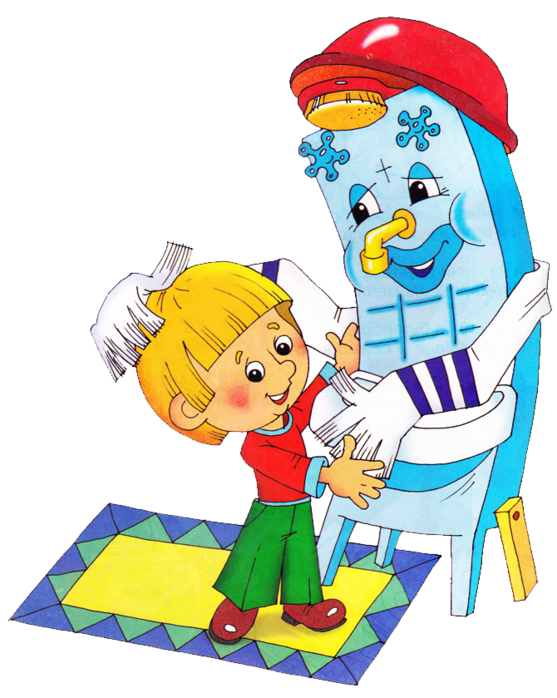 ХОД ЗАНЯТИЯВоспитатель предлагает детям удобно расположиться на расставленных полукругом стульчиках и обращает внимание их внимание на мешочек.Воспитатель:  Ребята, какой у меня красивый мешочек. Он чудесный. Давайте мешочек возьмем в руки и определим, какой он: тяжелый или легкий? (Дети берут мешочек в руки, определяют его вес).Воспитатель:  Теперь давайте по очереди мешочек потрогаем, пощупаем и определим, твердое или мягкое лежит в мешочке? (Дети выполняют все действия воспитателя и дают ответ, что в мешочке лежит что-то твердое).Далее воспитатель предлагает понюхать мешочек и ответить на вопрос:Воспитатель: Чем пахнет мешочек? Дети: вкусно пахнет, мылом пахнет, клубникой пахнетВоспитатель раскладывает содержимое мешочка на белый поднос. Затем задает вопросы:Воспитатель:  Сколько мыла? Дети: много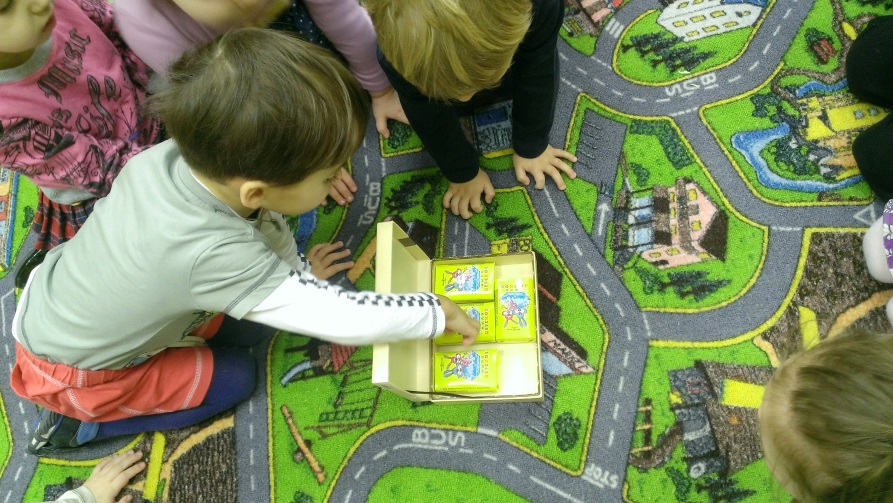 Воспитатель:  Какое это мыло по цвету?Дети: зеленоеВоспитатель: Какой формы это мыло? Дети: круглоеТаким образом, рассматривают каждое мыло и определяют их форму и цвет. Воспитатель раздает мыло детям и предлагает потрогать его. Уточняет ответы детей:Воспитатель:  Мыло твердое или мягкое? Дети: твердоеВоспитатель:  Чем пахнет ваше мыло? (выслушиваются ответы детей)Дети: фруктами, ягодами, ничем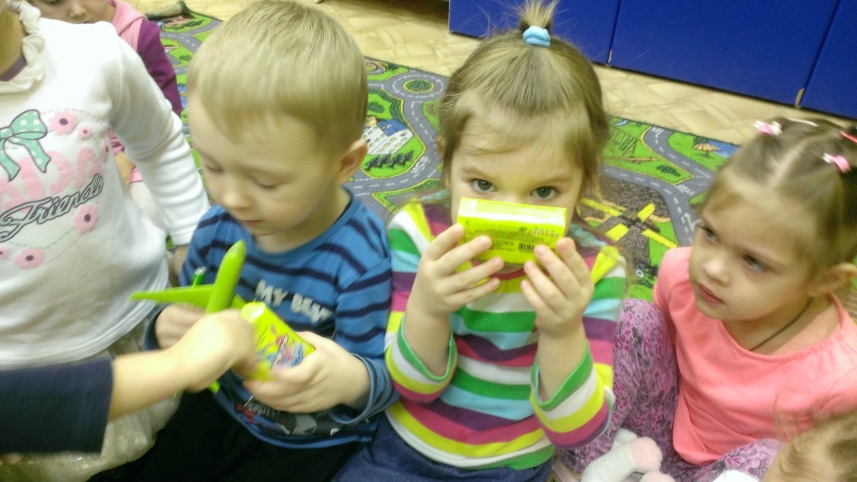 Воспитатель: Ребята, как вы думаете, для чего нам нужно мыло? Дети: мыть руки и лицо, умыватьсяВоспитатель: Давайте все вместе вымоем ручки с мылом.Воспитатель предлагает детям засучить рукава, надеть клеенчатые фартуки и намылить ручки душистым мылом, проговаривая слова: «Мыло душистое, мыло пенится. Намыливаем долго-долго, пока не появятся «белые перчатки».Игровой прием с мылом педагог сопровождает художественным словом:«Мыло пенится, пенится,А грязь куда-то денется, денется».Затем воспитатель обращается к детям с вопросами:Воспитатель: Чем пахнут ваши ручки?Дети: мыломВоспитатель: Какими стали наши ручки?Дети: чистыми, белымиВоспитатель предлагает детям вытереть чистые руки полотенцем и подводит детей к тому, что мыло душистое, помогает быть чистыми и опрятными.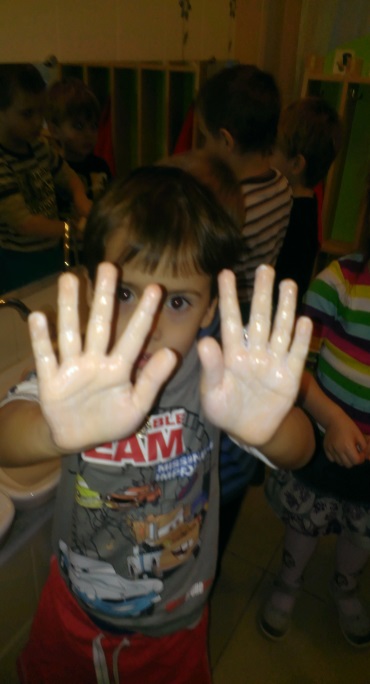 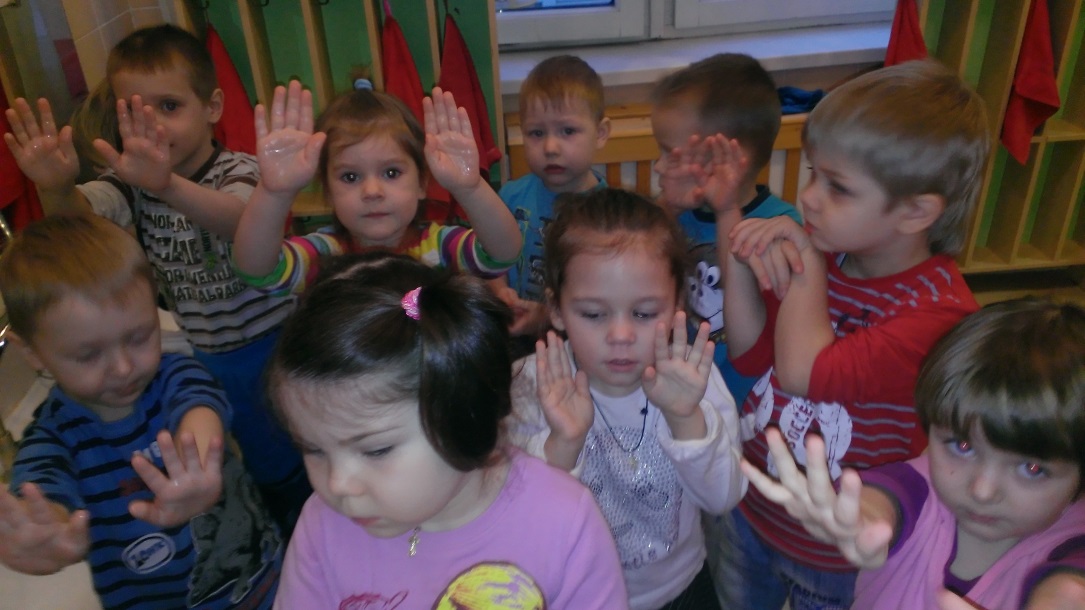 Воспитатель снова обращает внимание детей на «Чудесный мешочек»:Воспитатель:  А в «чудесном мешочке» еще что-то есть (достает игрушку «Мыльные пузыри», выдувает мыльные пузыри и предлагает полюбоваться ими)Воспитатель отмечает, что мыльные пузыри прозрачные, круглые, легкие и быстро лопаются.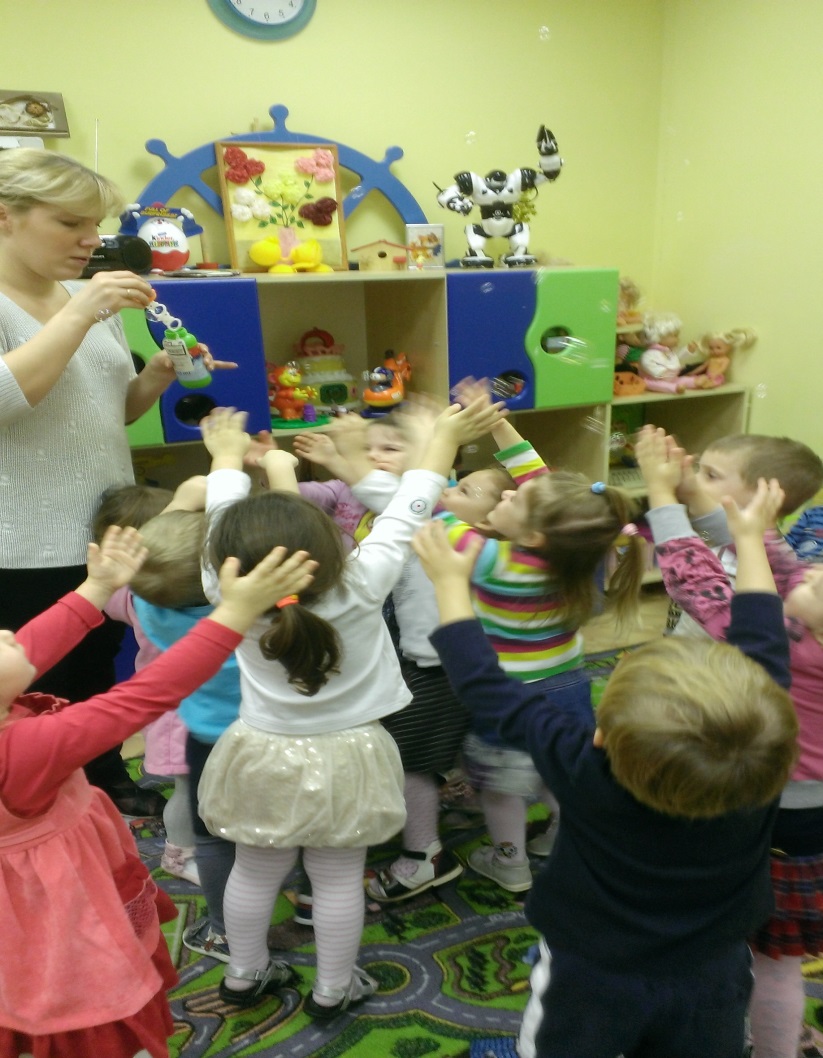 Воспитатель – Я хочу поиграть с вами в игру «Поймай пузырь».В конце занятия под негромкую музыку дети пытаются поймать радужные мыльные пузыри.   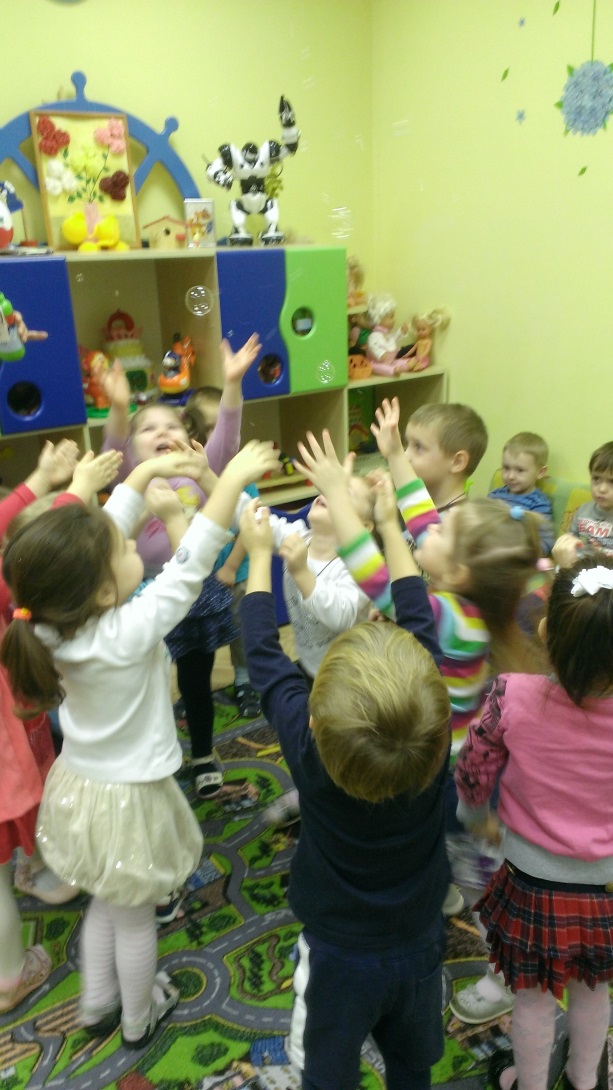 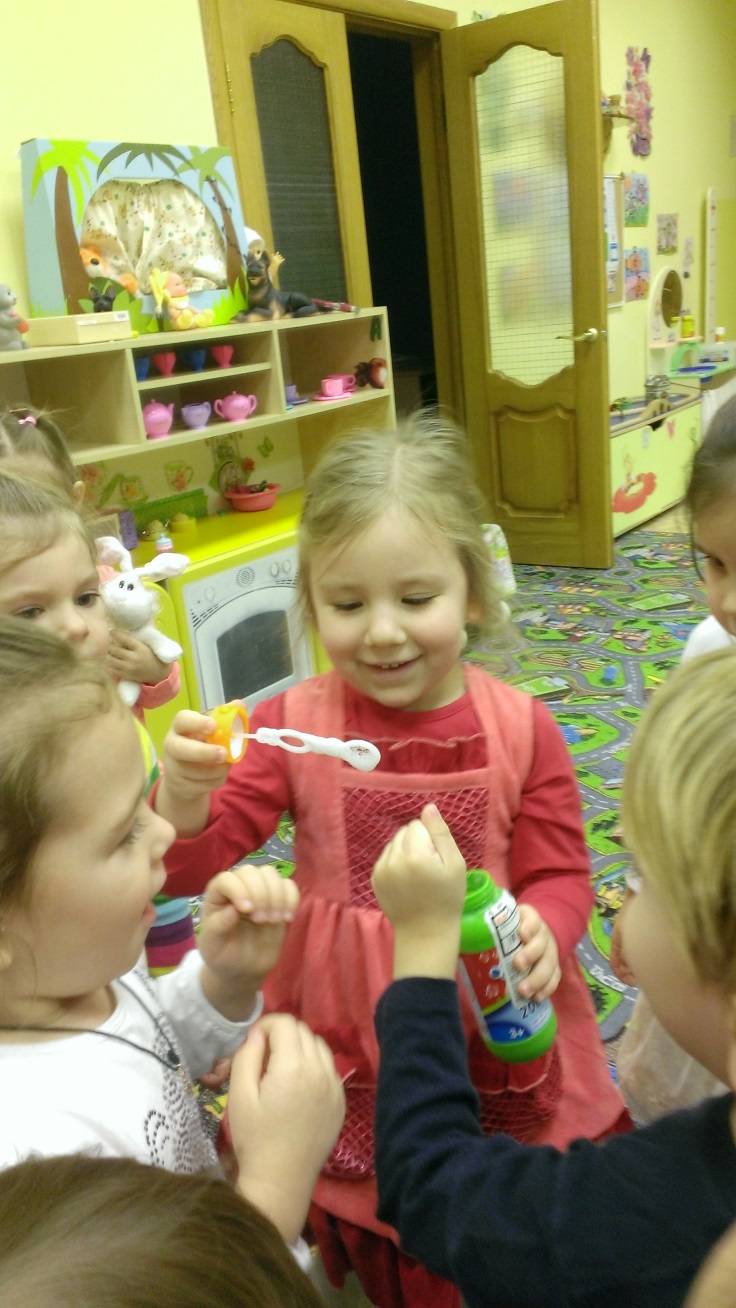 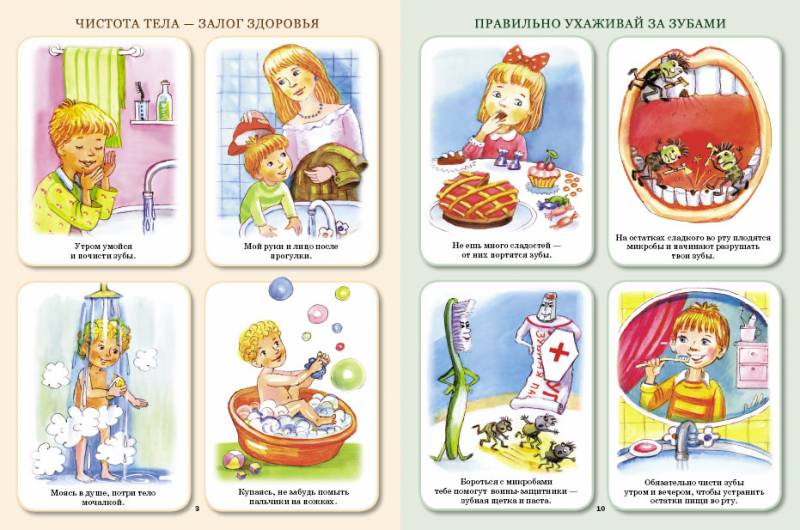 